        CRNA GORA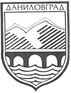     OPŠTINA DANILOVGRADSekretarijat za urbanizam, komunalne, stambeneposlove, saobraćaj i zaštitu životne sredineBroj: 03-032-5-             Danilovgrad, 15.04.2015. godineNa osnovu člana 13 Zakona o procjeni uticaja na životnu sredinu („Sl. list RCG“, br. 80/05 i „Sl. list CG“, br. 40/10, 73/10, 40/11 i 27/13) i člana 196 Zakona o opštem upravnom postupku („Sl. list RCG“, br. 60/03 i „Sl. list CG“, br. 32/11) u postupku odlučivanja po zahtjevu „MG GROUP“ doo  Danilovgrad, o potrebi procjene uticaja na životnu sredinu, Sekretarijat za urbanizam, komunalne, stambene poslove,saobraćaj i zaštitu životne sredine donosi:R J E Š E NJ EI   Utvrđuje se da nije potrebna procjena uticaja na životnu sredinu proizvodnog pogona za   
    siječenje, oblikovanje i obradu kamena, čija se realizacija planira na kat. parceli br. 1146, KO 
     Jastreb, opština Danilovgrad.II  Nosilac projekta, „MG GROUP“ doo  Danilovgrad, može pristupiti izvođenju projekta iz tačke I
      ovog  rješenja, u skladu sa važećim tehničkim normativima i standardima propisanim za tu vrstuprojekta, uz obavezu da pri izgradnji i funkcionisanju projekta primijeni potrebne mjere zaštite i  to:- da se tokom izvođenja i funkcionisanja projekta izbjegnu ili na najmanju mjeru svedu ugrožavanje i oštećenje prirode, shodno članu 10 Zakona o zaštiti prirode („Sl. list CG“, br. 51/08, 21/09, 40/11 i 62/13 ),- da se građevinski otpad, prilikom izvođenja projekta, odlaže na lokaciju koja je predviđena za tu vrstu otpada, pri čemu se isti ne smije miješati sa drugim vrstama otpada, odnosno odlaganje otpada vršiti u skladu sa članom 17 i 54 Zakona o upravljanju otpadom („Sl. list CG“, br. 64/11),- da se vrši održavanje i redovno kvašenje pristupnih i gradilišnih puteve kao i prostor u krugu fabrike tokom funkcionisanja projekta namijenjen za manipulisanje mehanizacijom, a sve u cilju smanjenja prašine,- vodu iz proizvodnog procesa, koja sadrži kameni prah strogo usmjeravati kanalom prema taložnicima,- organizovati redovno pražnjenje taložnika,- gubitak zelene površine nadomjestiti sadnjom autohtone drvenatse vegetacije na predmetnoj lokaciji (hrast, jasen, grab, nar, košćela, kesten, brijest),- između glavne saobraćajnice i parcele na kojoj je planiran objekat za obradu kamena nije dozvoljeno postavljanje zaštitne ograde od bilo kojeg materijala izuzev zelenog pojasa, kako bi se smanjio negativan uticaj na prisutni ekosistem i obezbijedili eko-koridori u cilju povezivanja razločitih djelova ovog ekosistema kao i olakšala migracija prisutnih životinjskih vrsta,- ukoliko dođe do akcidenta, koji može ugroziti životnu sredinu, prilikom izvođenja, funkcionisanja ili prestanka funkcionisanja projekta, nosilac projekta je dužan obavijestiti nadležni organ.III Nosilac projekta je dužan ovo rješenje dati na uvid obrađivaču tehničke dokumentacije, kako bi 
      se navedene mjere ispoštovale pri izradi tehničke dokumentacije i iste provjerile u postupku      tehničke kontrole i tehničkog pregleda projekta.IV Nalaže se nosiocu projekta, „MG GROUP“ doo  Danilovgrad, da u slučaju prenamjene projekta
     ili proširenja kapaciteta izvedenog projekta, podnese zahtjev nadležnom organu za odlučivanje o     potrebi procjene uticaja na životnu sredinu.O b r a z l o ž e nj eNosilac projekta, „MG GROUP“ doo  Danilovgrad, obratio se Sekretarijatu za urbanizam, komunalne, stambene poslove, saobraćaj i zaštitu životne sredine zahtjevom br. 03-032-5-UP-139 02.04.2015. godine, za odlučivanje o potrebi procjene uticaja na životnu sredinu proizvodnog pogona za siječenje, oblikovanje i obradu kamena, čija se realizacija planira na kat. parceli br. 1146, KO Jastreb, opština Danilovgrad.Postupajući po zahtjevu nosioca projekta, a shodno odredbama člana 12 Zakona o procjeni uticaja na životnu sredinu („Sl. list RCG“, br. 80/05 i „Sl. list CG“, br. 40/10, 73/10, 40/11 i 27/13) Sekretarijat za urbanizam, komunalne, stambene poslove, saobraćaj i zaštitu životne sredine obavijestio je zainteresovane organe, organizacije i javnost, organizovao javni uvid i obezbijedio dostupnost podataka i dokumentacije nosioca projekta.Razmatranjem zahtjeva nosioca projekta i podataka o predmetnoj lokaciji, karakteristikama i mogućim uticajima navedenog projekta na životnu sredinu, Sekretarijat za urbanizam, komunalne, stambene poslove, saobraćaj i zaštitu životne sredine utvrdio je razloge za donošenje ovog rješenja:- navedenim projektom planirana je izgradnja proizvodnog pogona za siječenje, oblikovanje i obradu kamena, čija se realizacija planira na kat. parceli br. 1146, KO Jastreb, opština Danilovgrad,- kameni otpad, koji nastaje prilikom obrade kamena, prerađuje se i time nastaje drobljeni kamen,- otpad nastao rezanjem kamena (odresci) drobi se TRITURONE 380X drobilicom, koja je pneumatski povezana sa ciklon sistemom, te tako ne dolazi do zagađenja prašinom,- osnovni energent prilikom rezanja kamena je električna energija,- upotrijebljena voda se prečišćava pomoću sistema Filtering System Filter-Press/150-Cilona i ponovo vraća u proizvodni proces iz 4 prelivna taložnika, te ne dolazi do ispuštanja vode u zemljište ili vodene tokove,- sanitarne i fekalne vode se ispuštaju u vodonepropusnu septičku jamu,- otpad koji nastaje prečišćavanjem vode skladišti se za dalju prodaju kao fini prah,- nivo buke koji nastaje rezanjem kamena je 80 dBA. Imajući u  vidu materijale  od kojih će se  izgraditi objekat, nivo buke izvan objekta tokom radova u njemu iznosiće 37dBA,- investitor je sklopio ugovore o crpljenju sepičke jame, pražnjenju taložnika, odvoz komunalnog otpada i prodaji kamenog praha nastalog tokom obrade kamenih blokova.- uzimajući u obzir raspoloživu dokumentaciju i podatke o karakteristikama planiranog projekta i predmetne lokacije, važeće tehničke normative i standarde propisane za izgradnju, korišćenje i održavanje ove vrste objekata, kao i odgovarajuće mjere zaštite utvrđene u tački II dispozitiva ovog rješenja, ne očekuje se značajni negativni uticaj na segmente životne sredine u toku izvođenja i funkcionisanja predmetnog projekta.Imajući u vidu prethodno navedeno, Sekretarijat za urbanizam, komunalne, stambene poslove, saobraćaj i zaštitu životne sredine, na osnovu sprovedenog postupka, razmatranja zahtjeva nosioca projekta i uvida u dostavljenu dokumentaciju, kao i primjenom odredaba člana 13, a u vezi sa članom 5 stav 1 tačka 2 Zakona o procjeni uticaja na životnu sredinu („Sl. list RCG“, br. 80/05 i „Sl. list CG“, br. 40/10, 73/10, 40/11 i 27/13) i člana 196 Zakona o opštem upravnom postupku („Sl. list RCG“, br. 60/03 i „Sl. list CG“, br. 32/11) odlučeno je kao u dispozitivu ovog rješenja.Ovim rješenjem su utvrđene mjere za sprječavanje mogućih štetnih uticaja na životnu sredinu u toku izgradnje i eksploatacije projekta i naloženo nosiocu projekta da ovo rješenje da na uvid obrađivaču tehničke dokumentacije, kako bi se navedene mjere ispoštavale pri izradi tehničke dokumentacije i provjerile u postupku tehničke kontrole i tehničkog pregleda projekta.Takođe, rješenjem je utvrđena obaveza nosioca projekta da u slučaju prenamjene ili proširenja kapaciteta izvedenog projekta, podnese zahtjev nadležnom organu za odlučivanje o potrebi procjene uticaja na životnu sredinu.PRAVNA POUKA: Protiv ovog rješenja može se izjaviti žalba Glavnom administratoru   u roku od 15 dana od dana prijema istog. Žalba se predaje preko ovog sekretarijata i taksira sa 5,00 € administrativne takse.DOSTAVLJENO:                                   Obradio:                                             v.d. S E K R E T A R,- Nosiocu projekta                                Vuk Iković                                              Slavko Velimirović- Glavnom administratoru- Agenciji za zaštitu životne sredine,- Ekološkoj inspekciji- U javnu knjigu o sprovedenim postupcima   procjene uticaja na životnu sredinu- a/a